OREGON HUNTER’S ASSOCIATIONPIONEER CHAPTERSHOTGUN AND ARCHERYYOUTH DAYAT CANBY ROD AND GUN CLUBSaturday April 25, 2020 9am -2pm            20 Gauge                                Archery                           410 for Beginners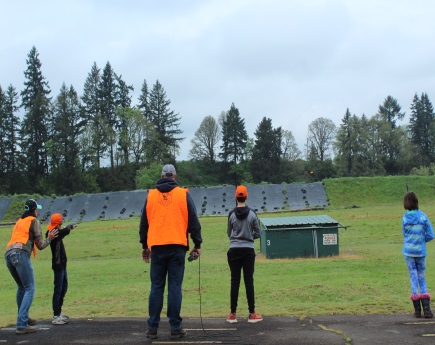 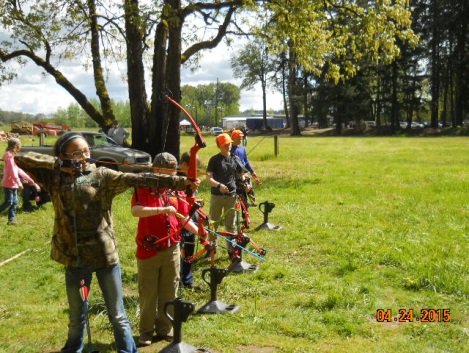 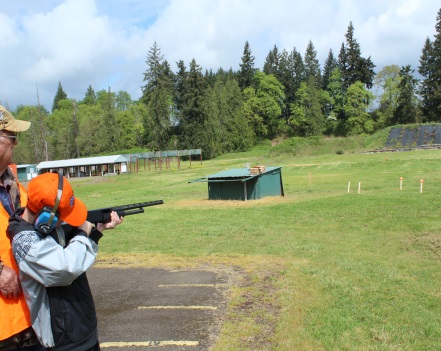 Open to boys and girls ages 8 to 1825011 S. Molalla Forest Rd., Canby, Oregon 97013**ACTIVITIES**Clay Target Shooting-Beginning Archery20 & 410 Gauge Youth Shotgun, RaffleDoor Prizes andHamburger & Hotdog LunchThe shooting range will be open for youths interested in clay target shooting with shotguns. All youth shooters are required to attend orientation/instruction class before shooting. Eye and ear protection is required at all times for shooters and will be provided along with shotgun and shells. Coaches will be present for one-on-one shooting instruction and safety. A parent or legal guardian must be present.Lunch is provided in the $10.00 youth range fee.BSA Shotgun Merit Badge instruction for Boy Scouts ($15.00-Includes Lunch)Lunch is available for attendees or spectators for just $5.00 per personPre-registration is requested-Limited Entry on Event DayTo register or for more information contact:Duane Johnson 503-829-2912Or email : elkhunter14@msn.com*”WORKING FOR WILDLIFE HABITAT & HUNTING RIGHTS”*Visit our website at www.oha-pioneer.orgOREGON HUNTER’S ASSOCIATIONPIONEER CHAPTER Youth DaysRegistration and Release from Liability / Indemnity AgreementRegistration Information:Name of Parent/Legal Guardian: ________________________________________________Address: ___________________________________________________________________                 ___________________________________________________________________Phone #: ___________________________Age:_______ BSA? Yes/No   Merit Badge? Yes/NoPrior Shooting Experience?_____________________________________________________I, (Print parent’s full name)____________________________________, authorize (Print name of participant)_____________________________________ to participate in the Youth Day events sponsored by the Oregon Hunter’s Association and hereby assume the risk of incurring bodily injury, death or property damage now or in the future as a result of their participation.I specifically release the shooting range (Canby Rod & Gun Club), the event sponsor (OHA Pioneer Chapter), all individuals participating in the administration of the event, and the Officers and Directors of the above mentioned entities from any and all liability, claims or demands for personal injury, sickness or death, as well as property damages and expenses, of any nature whatsoever which may be incurred by the undersigned and/or the child participant that occur while said is participating in these events.I agree to abide by the rules of the Canby Rod & Gun Club and agree to indemnify the above mentioned entities and individuals for any and all expenses and liability they incur as a result of any of my conduct related to these events.Signature of Parent or Legal Guardian of Minor____________________________________________________________Date_____________________PARENT OR GUARDIAN WAIVER FOR MINORS(under 18 years old) The undersigned parent and natural or legal guardian dose hereby represent that he/she is, in fact, acting in such capacity and agrees to save and hold harmless and indemnify each and all of the parties referred to above from all liability, loss, cost, claim or damage whatsoever which may be imposed upon said parties because of any defect in or lack of such capacity to so act and release said parties on behalf of the minor and the parents or legal guardianSignature of Parent or Legal Guardian of Minor____________________________________________________________Date_____________________